To add the BME Printers on a Mac you have two options depending your connection.  Connect by Ethernet, this works well for desktops that are always connected, it is not preferred for laptops as it will not work with wireless.  Open up the Preferences pane and then Printers and Scanners.  You will see something like this: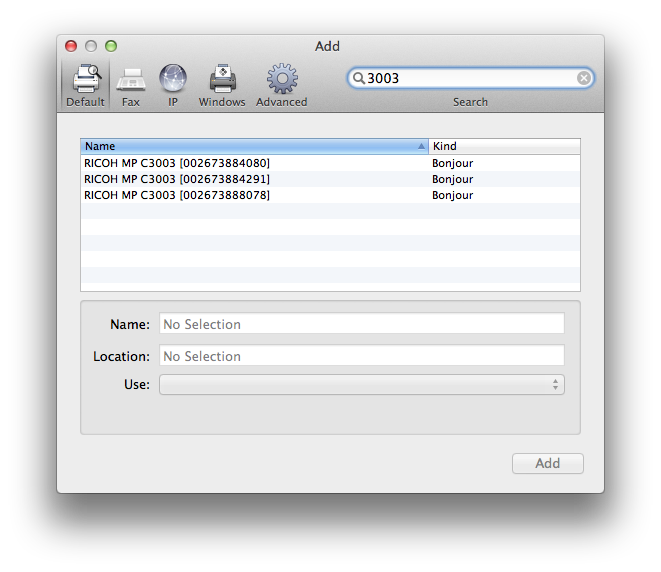 The printer model is MPC 3003 so you can shorten the list of available printers by typing “3003” in the search window as above if you like.  Select the printer that corresponds to your floor and/or needs and a driver, if it’s not automatically selected for you.For a TCP/IP ConnectionOpen up the Preferences pane and then Printers and Scanners and then click on “IP”.  You will see something like this: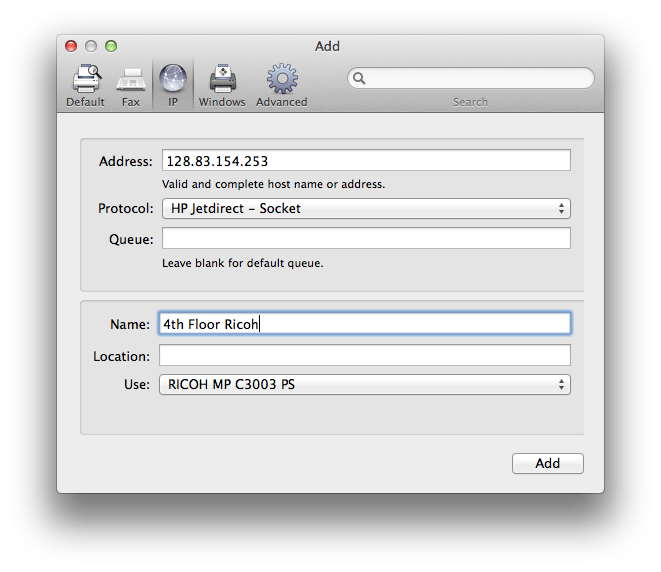 In the address field type the ip address of the printer you are trying to connect to, leave Queue blank and Protocol: HP Jetdirect – Socket as they are by default.  In the name field put in the name you want to use for this printer and select a driver. 